First Name of Application CV No 555210Whatsapp Mobile: +971504753686 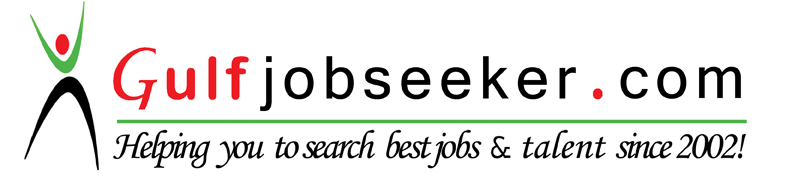 To get contact details of this candidate Purchase our CV Database Access on this link.http://www.gulfjobseeker.com/employer/services/buycvdatabase.php EDUCATIONFROM INDIASecondary School Leaving Certificate M.H.S.S Athavand with 71% in March 2005.Higher Secondary Certificate M.H.S.S Athavanad with 66% in March 2007.Passed B.A Economics degree from SHOBHIT UNIVESITY, Meerut in March 2014.BASIC COMPUTER KNOWLEFGE:Microsoft: Excel, Word, Power pointOperating System: Windows (7, 8), LinuxWeb Designing, PhotoshopPROFESSIONAL EXPERIENCESWorked as SALES EXECUTIVE in A.S MOTORS (From January 2008 to December 2010).Worked as an ADMINISTRATION ASSISTANCE in A.S MOTORS (From January 2011 to Febuary 2014). CURRENT WORKINGWorking as an ADMINISTRATION ASSISTANCE in Emirates engineering Division behalf of Transguard Group LLC.Since April 2014 to till date.PERSONAL DETAILSDate of BirthMarital Status: 20-05 -1988: MarriedNationalitySexLanguages Known    : Indian: Male: English, Hindi, Malayalam.